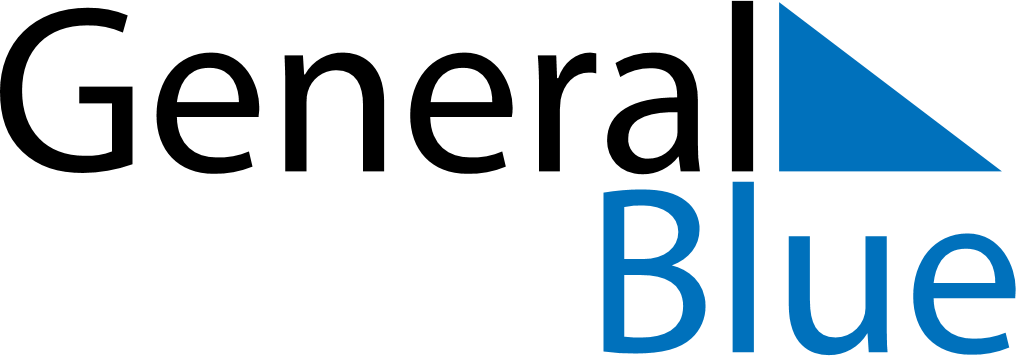 March 2025March 2025March 2025March 2025EcuadorEcuadorEcuadorSundayMondayTuesdayWednesdayThursdayFridayFridaySaturday123456778CarnivalShrove Tuesday910111213141415161718192021212223242526272828293031